1/c. mellékleta 10/2018. (X.30.) önkormányzati rendelethezHELYI VÉDELEM ALATT ÁLLÓ MŰVI ÉRTÉKEK KÜLTERÜLETEN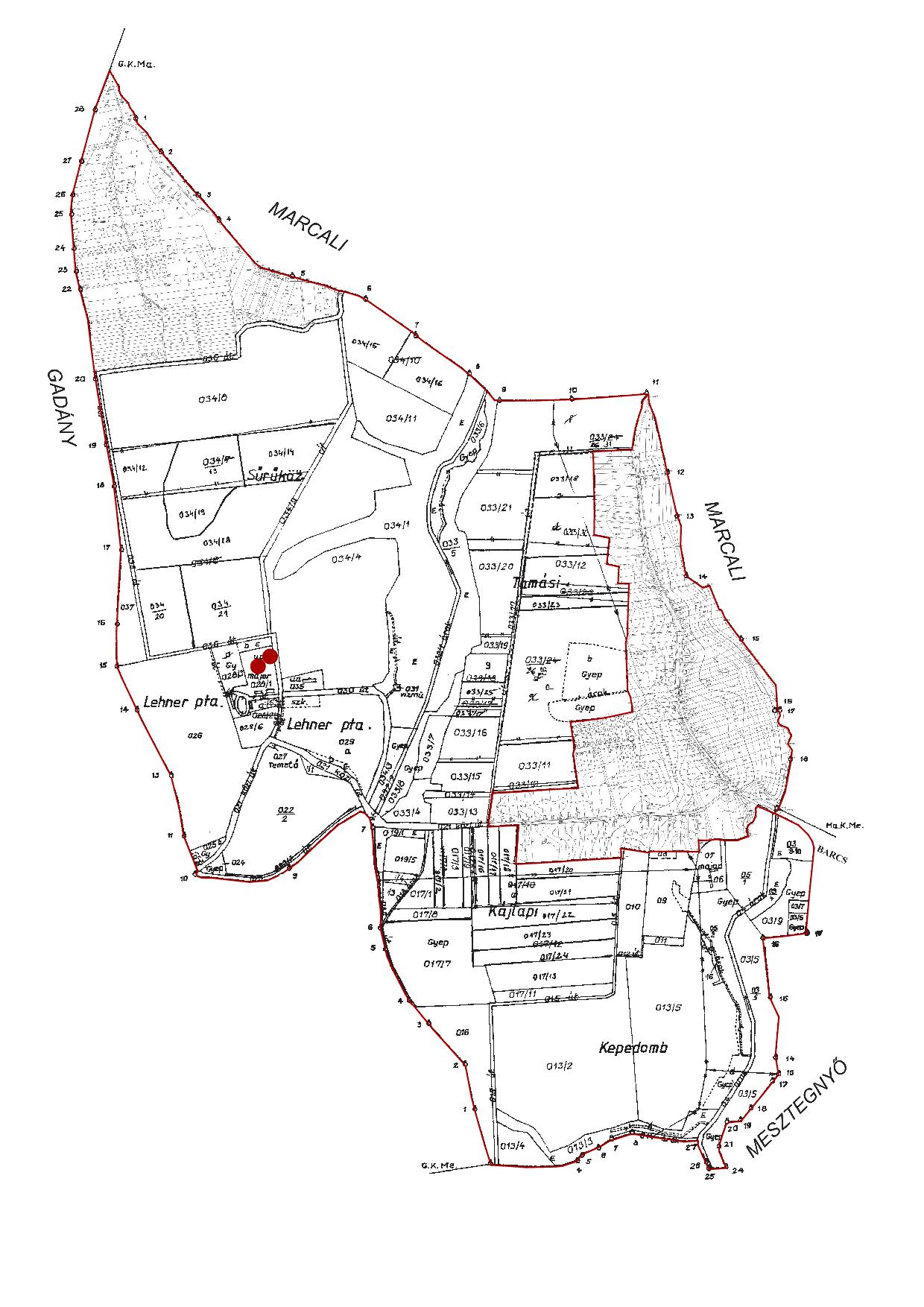 